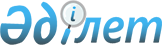 О внесении изменений и дополнений в некоторые приказы Министра энергетики Республики КазахстанПриказ Министра энергетики Республики Казахстан от 6 февраля 2020 года № 43. Зарегистрирован в Министерстве юстиции Республики Казахстан 10 февраля 2020 года № 20011
      ПРИКАЗЫВАЮ:
      1. Утвердить прилагаемый перечень некоторых приказов Министра энергетики Республики Казахстан, в которые вносятся изменения и дополнения (далее - Перечень).
      2. Департаменту развития электроэнергетики Министерства энергетики Республики Казахстан в установленном законодательством Республики Казахстан порядке обеспечить:
      1) государственную регистрацию настоящего приказа в Министерстве юстиции Республики Казахстан;
      2) размещение настоящего приказа на официальном интернет-ресурсе Министерства энергетики Республики Казахстан;
      3) в течение десяти рабочих дней после государственной регистрации настоящего приказа в Министерстве юстиции Республики Казахстан представление в Департамент юридической службы Министерства энергетики Республики Казахстан сведений об исполнении мероприятий, предусмотренных подпунктами 1) и 2) настоящего пункта.
      3. Контроль за исполнением настоящего приказа возложить на курирующего вице-министра энергетики Республики Казахстан.
      4. Настоящий приказ вводится в действие по истечении десяти календарных дней после дня его первого официального опубликования.
      "СОГЛАСОВАН"
Министерство национальной экономики
Республики Казахстан Перечень некоторых приказов Министра энергетики Республики Казахстан, в которые вносятся изменения и дополнения 
      1. Внести в приказ Министра энергетики Республики Казахстан от 20 февраля 2015 года № 111 "Об утверждении Правил организации и функционирования розничного рынка электрической энергии, а также предоставления услуг на данном рынке" (зарегистрирован в Реестре государственной регистрации нормативных правовых актов за № 10533, опубликован 9 апреля 2015 года в информационно-правовой системе "Әділет") следующие изменение и дополнение:
      в Правилах организации и функционирования розничного рынка электрической энергии, а также предоставления услуг на данном рынке, утвержденных указанным приказом:
      пункт 9 изложить в следующей редакции:
      "9. Энергоснабжающие организации на розничном рынке электрической энергии продают потребителям в соответствии с публичными договорами электроснабжения.";
      дополнить пунктом 22-1 следующего содержания:
      "22-1. Для смены энергоснабжающей организации потребитель направляет в новую энергоснабжающую организацию заявление в произвольной форме о смене энергоснабжающей организаций.
      Новая энергоснабжающая организация в течение 1 (одного) рабочего дня уведомляет прежнюю энергоснабжающую организацию и энергопередающую организацию о поступившем заявлении.
      В течение 5 (пяти) рабочих дней с момента подачи заявления потребителем новая энергоснабжающая организация с представителями прежней энергоснабжающей организации и представителями энергопередающей организации производит перепись показаний приборов коммерческого учета и составляет акт приема-передачи, который подписывают представители передающих и принимающих энергоснабжающих организаций и потребитель. Данный акт приема-передачи служит основанием для взаиморасчетов сторон.
      Прежняя энергоснабжающая организация в течение 2 (двух) рабочих дней с момента составления акта приема-передачи выставляет счет потребителю для окончательного расчета.
      С момента погашения потребителем счетов прежняя энергоснабжающая организация в течение 3 (трех) рабочих дней направляет в новую энергоснабжающую организацию пакет документов соответствующего потребителя, необходимых для заключения договора электроснабжения.".
      2. Внести в приказ Министра энергетики Республики Казахстан от 25 февраля 2015 года № 143 "Об утверждении Правил пользования электрической энергией" (зарегистрирован в Реестре государственной регистрации нормативных правовых актов за № 10403, опубликован 1 апреля 2015 года в информационно-правовой системе "Әділет") следующие изменения и дополнения:
      в Правилах пользования электрической энергией, утвержденных указанным приказом:
      пункт 4 изложить в следующей редакции:
      "4. Перечень документов необходимых для заключения договора электроснабжения с потребителями, объекты электроснабжения которых находятся не в составе кондоминиумов:
      1) копия акта разграничения балансовой принадлежности электрических сетей и эксплуатационной ответственности сторон со схемой подключения потребителя к электрическим сетям;
      2) копия акта приемки системы коммерческого учета электрической энергии, составленного энергопередающей (энергопроизводящей) организации;
      3) копия справки о государственной регистрации (для юридических лиц), выписка из государственного электронного реестра разрешений и уведомлений (для индивидуальных предпринимателей) или копия документа, удостоверяющего личность (для физических лиц);
      4) копия справки о зарегистрированных правах на недвижимое имущество или правоустанавливающего документа;
      5) копия документа (приказа, доверенности, документа, подтверждающего полномочия лица) на лицо, уполномоченное на заключение договора электроснабжения, с приложением документа, удостоверяющего личность, за исключением первого руководителя организации (для юридических лиц и индивидуальных предпринимателей);
      6) копия технических условий;
      7) банковские реквизиты (наименование банка, № текущего счета) – предоставляются только юридическими лицами.
      Вышеуказанные документы предоставляются в энергоснабжающую организацию энергопередающей (энергопроизводящей) организацией.";
      дополнить пунктом 4-1 следующего содержания:
      "4-1. Перечень документов необходимых для заключения договора электроснабжения с потребителями, объекты электроснабжения которых находятся в составе кондоминиумов:
      1) копия акта разграничения балансовой принадлежности электрических сетей и эксплуатационной ответственности сторон для потребителей, находящихся в составе кондоминиума, по форме согласно приложению 1 к настоящим Правилам, предоставляются только юридическими лицами;
      2) копия акта приемки системы коммерческого учета электрической энергии составленного органом, управляющего объектом кондоминиума или энергопередающей организацией;
      3) копия справки о государственной регистрации (для юридических лиц), выписка из государственного электронного реестра разрешений и уведомлений (для индивидуальных предпринимателей), копия документа, удостоверяющего личность (для физических лиц);
      4) копия документа (приказа, доверенности, документа, подтверждающего полномочия лица) на лицо, уполномоченное на заключение договора электроснабжения, с приложением документа, удостоверяющего личность, за исключением первого руководителя организации (для юридических лиц и индивидуальных предпринимателей);
      5) банковские реквизиты (наименование банка, № текущего счета), предоставляются только юридическими лицами;
      6) копия справки о зарегистрированных правах на недвижимое имущество или правоустанавливающего документа.
      Вышеуказанные документы предоставляются в энергоснабжающую организацию энергопередающей (энергопроизводящей) организацией.";
      пункт 9 изложить в следующей редакции:
      "9. При смене владельца объекта, новый собственник в течение 10 (десяти) рабочих дней с момента регистрации права собственности направляет в энергопередающую организацию заявление об акцепте договора электроснабжения по форме согласно приложению 2 к настоящим Правилам, с приложением документов, указанных в подпунктах 3), 4), 5) и 7) пункта 4 настоящих Правил или подпунктах 1), 3), 4), 5) и 6) пункта 4-1 настоящих Правил.
      Энергопередающая организация в течение 2 (двух) рабочих дней выдает новому собственнику акт разграничения балансовой принадлежности и эксплуатационной ответственности сторон и направляет документы, указанные в настоящем пункте для заключения договора электроснабжения в энергоснабжающую организацию, выбранную новым собственником.
      Прежний собственник производит окончательный расчет за потребленную электроэнергию по показаниям приборов учета на день изменения владельца объекта электроснабжения.
      Переоформление раннее выданных технических условий при изменении владельца, смене собственника не производится.";
      пункт 11 изложить в следующей редакции:
      "11. Технические условия на присоединение к электрическим сетям выдаются потребителю на основе заявления в произвольной форме и опросного листа к заявлению для выдачи технических условий на подключение к электрическим сетям (далее – опросный лист) по форме согласно приложению 3 к настоящим Правилам.
      Потребители с установленной мощностью электроустановок 5 МегаВатт и более к опросному листу прикладывают схему внешнего электроснабжения потребителя, разработанную специализированной проектной организацией, имеющей лицензию на занятие проектной деятельностью. Содержание "Схемы внешнего электроснабжения потребителя" приведено в приложении 4 к настоящим Правилам. Схема внешнего электроснабжения потребителя согласовывается с энергопередающей и (или) энергопроизводящей организацией, к сетям которой планируется присоединение.";
      пункт 13 изложить в следующей редакции:
      "13. Энергопередающая или энергопроизводящая организация после получения заявления в произвольной форме от потребителя выдает технические условия на подключение вновь вводимых или реконструируемых электроустановок в течение 5 (пяти) рабочих дней, вместе с составленным и подписанным актом разграничения балансовой принадлежности электрических сетей и эксплуатационной ответственности сторон со схемой подключения потребителя.
      Для электроснабжения строящихся объектов потребителю выдаются на период строительства временные технические условия.
      Выдача технических условий осуществляется в случае наличия технической возможности подключения к электрическим сетям энергопередающей организации или электроустановкам энергопроизводящей организации.
      В случае отсутствия сетей или технической возможности подключения, технические условия выдаются от проектируемых сетей после согласования технических условий с владельцем проектируемых сетей.
      Плата за выдачу и переоформление технических условий не взимается.
      ";
      пункт 15 исключить;
      пункт 18 изложить в следующей редакции:
      "18. В случае несогласия с требованиями, указанными в технических условиях, потребитель обращается в экспертную организацию для проведения энергетической экспертизы. При обращении экспертной организации в энергопередающую (энергопроизводящую) организацию, по обращению потребителя, энергопередающая (энергопроизводящая) организация представляет все запрашиваемые сведения.
      Потребитель на основании заключения энергетической экспертизы о необоснованности требований, указанных в технических условиях, повторно подает заявление в произвольной форме на получение технических условий в энергопередающую (энергопроизводящую) организацию.
      В случае повторного отказа в изменении требований, указанных в технических условиях, потребитель обжалует действия энергопередающей (энергопроизводящей) организации в порядке, установленном гражданским законодательством Республики Казахстан.";
      пункты 21 и 21-1 изложить в следующей редакции:
      "21. Подача напряжения на электроустановки потребителей производится в следующем порядке и сроки:
      1) строительно-монтажная организация (для юридических лиц) или потребитель (для физических лиц) направляет в энергопередающую (энергопроизводящую) организацию уведомление (в произвольной форме) о выполнении технических условий и готовности к подаче напряжения на электроустановки и заявление об акцепте договора электроснабжения по форме согласно приложению 2 к настоящим Правилам, с приложением документов, указанных в подпунктах 1), 3), 4), 5) и 7) пункта 4 настоящих Правил или подпунктах 1), 3), 4), 5) и 6) пункта 4-1 настоящих Правил;
      2) энергопередающая (энергопроизводящая) организация:
      в течение 2 (двух) рабочих дней со дня получения уведомления производит осмотр внешнего подключения и соответствие выполненных работ выданным техническим условиям;
      в течение 3 (трех) рабочих дней со дня получения уведомления производит подачу напряжения на электроустановки потребителей, пломбирование системы коммерческого учета электрической энергии, а также выдает акт пломбирования системы коммерческого учета электрической энергии;
      в течение 2 (двух) рабочих дней со дня выдачи акта пломбирования системы коммерческого учета электрической энергии направляет в выбранную потребителем энергоснабжающую организацию документы, указанные в пунктах 4 или 4-1 настоящих Правил.
      Документы, указанные в подпунктах 2) и 6) пункта 4 или подпункте 2) пункта 4-1 настоящих Правил, подготавливаются энергопередающей (энергопроизводящей) организацией.
      Не допускается истребование документов, не указанных в настоящих Правилах.
      Строительно-монтажные работы электроустановок потребителей и испытания выполняются организациями, имеющими лицензии в соответствии с Законом Республики Казахстан "О разрешениях и уведомлениях".
      21-1. В случае выявления недостатков внешнего подключения и несоответствие выполненных работ выданным техническим условиям энергопередающая (энергопроизводящая) организация в течение 2 (двух) рабочих дней со дня осмотра внешнего подключения выдает акт о выявленных недостатках.
      После устранения недостатков, указанных в акте о выявленных недостатках, строительно-монтажная организация (подрядчик) или потребитель направляет в энергопередающую (энергопроизводящую) организацию повторно уведомление (в произвольной форме) о выполнении технических условий и готовности к подаче напряжения на электроустановки.
      Энергопередающая (энергопроизводящая) организация в течение 1 (одного) рабочего дня со дня получения повторного заявления проводит осмотр внешнего подключения и производит подключение электроустановок потребителя согласно пункту 21 настоящих Правил и уведомляет в письменной форме, что в случае не устранения замечаний после повторного осмотра, следующий осмотр будет производиться по истечению 1 (одного) месяца.
      При повторном осмотре внешнего подключения не допускается выдавать замечания, не указанные при первичном осмотре внешнего подключения.
      В случае не устранения недостатков после повторного осмотра энергопередающая (энергопроизводящая) организация не производит осмотр внешнего подключения и не принимает уведомление (в произвольной форме) о выполнении технических условий и готовности к подаче напряжения на электроустановки в течение 1 (одного) месяца со дня последнего осмотра.";
      пункт 23 исключить;
      пункт 45 изложить в следующей редакции:
      "45. В случае установки прибора коммерческого учета электрической энергии не на границе балансовой принадлежности электрической сети потери электрической энергии на участке от границы балансовой принадлежности электрической сети до места установки приборов коммерческого учета электрической энергии относятся на договорной основе к владельцу, на балансе которого находится указанный участок электрической сети, и определяются расчетным путем энергопередающей (энергопроизводящей) организацией по согласованию с Потребителем.";
      пункт 51 изложить в следующей редакции:
      "51. Энергопередающая (энергопроизводящая) организация прекращает полностью или частично подачу электрической энергии в случаях:
      1) отсутствия оплаты, а также неполной оплаты за электрическую энергию в установленные договором электроснабжения сроки, по заявке энергоснабжающей организации;
      2) нарушения установленного договором электроснабжения режима электропотребления;
      3) при невыполнении в установленные сроки требований энергопередающей (энергопроизводящей) организации об устранении нарушений настоящих Правил.
      При этом энергоснабжающая организация направляет в энергопередающую (энергопроизводящую) организацию заявку на прекращение (ограничение) поставки электрической энергии, письменно предупредив Потребителя путем направления уведомления способами, указанными в акцепте договора (электронной почтой, факсом, почтовым отправлением, коротким текстовым сообщением, мультимедийным сообщением, действующими мессенджерами) в сроки не менее чем за 5 (пять) рабочих дня до прекращения поставки электрической энергий Потребителю (Потребителя, использующего электрическую энергию для бытовых нужд не менее чем за 30 (тридцать) календарных дней).";
      пункт 58 изложить в следующей редакции:
      "58. Расчеты за потребленную электрическую энергию Потребителем производятся на основании фактических показателей приборов коммерческого учета электрической энергии или иного расчета потребления согласно условиям договора электроснабжения и настоящими Правилами по платежному документу, выписанному энергоснабжающей организацией на бумажном носителе (в том числе в составе единого платежного документа), либо по средствам размещения на интернет-ресурсе энергоснабжающей организации или единой расчетной организации, с соблюдением защиты конфиденциальности персональных данных в соответствии с Законом Республики Казахстан "О персональных данных и их защите".
      Платежные документы доставляются через почтовую связь, интернет-ресурс, персоналом энергоснабжающей организации или единой расчетной организацией.
      Допускается получение платежного документа только через интернет-ресурс или единой расчетной организации, в случае наличия письменного согласия Потребителя в акцепте договора.";
      пункты 62 и 63 изложить в следующей редакции:
      "62. Если Потребитель отключен за нарушения условия договора электроснабжения, то подключение его производится энергопередающей (энергопроизводящей) организацией в течение 1 (одного) рабочего дня, после обращения Потребителя с приложением документов, подтверждающих устранение нарушения и оплаты услуги за подключение.
      63. Энергопередающая (энергопроизводящая) организация 1 (один) раз в полугодие при снятии показаний прибора коммерческого учета, производит его визуальный осмотр. В произвольной форме составляет акт об осмотре коммерческого учета, фиксирует наличие или отсутствие пломбы (клейма) или пломбировочного устройства о первичной или периодической поверке организации, имеющей на это право, целостность стекла и корпуса прибора коммерческого учета, наличие или отсутствие пломбировочного устройства энергопередающей (энергопроизводящей) организации в местах, ранее установленных энергопередающей (энергопроизводящей) организацией.";
      пункт 66 изложить в следующей редакции:
      "66. Энергопередающая (энергопроизводящая) организация составляет Потребителю акт о нарушении в произвольной форме и производит перерасчет при следующих нарушениях:
      1) самовольное подключение к сетям энергопередающей (энергопроизводящей) организации;
      2) подключение приемников электроэнергии помимо прибора коммерческого учета электрической энергии (далее – ПКУ);
      3) изменение схемы включения ПКУ, трансформаторов тока и напряжения;
      4) искусственное торможение диска ПКУ;
      5) установка приспособлений, искажающих показания ПКУ.
      Перерасчет производится, исходя из фактически подключенной нагрузки с учетом часов использования 24 часа в сутки, но не больше разрешенной мощности согласно техническим условиям.
      Период перерасчета определяется за все время со дня последней замены ПКУ или последней инструментальной проверки схемы его включения, но не более одного года.
      Объем неучтенной или недоучтенной электроэнергии, согласно перерасчету, включается в объем переданной электроэнергии энергоснабжающей организации и предъявляется к оплате потребителю по отпускному тарифу, действующему в текущем расчетном периоде.
      Потребитель подключается к электрической сети после устранения нарушений в схеме и приборах коммерческого учета электрической энергии, оплаты суммы перерасчета и оплаты суммы за подключения.
      При обнаружении самовольного подключения к электрическим сетям энергопередающей или энергопроизводящей организаций составляется акт, и производится перерасчет объема использованной энергии по фактически подключенной нагрузке с момента приобретения прав собственности, но не более одного года.
      Потребитель подключается к электрической сети после устранения нарушений в схеме и приборах учета электроэнергии, оплаты суммы перерасчета, заключения договора электроснабжения или внесения дополнений к договору электроснабжения и оплаты суммы за подключения.
      В случае не оплаты, а также не полной оплаты по перерасчету в срок или отказа от оплаты потребителем, энергоснабжающая организация, а при отсутствии договора электроснабжения с энергоснабжающей организацией, энергопередающая организация передает материалы в суд.";
      приложения 1 и 2 исключить;
      дополнить приложениями 1, 2, 3 и 4 согласно приложениям 1, 2, 3 и 4 к настоящему Перечню.
      3. Внести в приказ Министра энергетики Республики Казахстан от 23 октября 2017 года № 356 "Об утверждении Типовых договоров электроснабжения" (зарегистрирован в Реестре государственной регистрации нормативных правовых актов за № 15978, опубликован 21 ноября 2017 года в Эталонном контрольном банке нормативных правовых актов Республики Казахстан) следующие изменения и дополнения:
      в Типовом договоре электроснабжения для бытовых потребителей, утвержденном указанным приказом:
      подпункт 3) пункта 1 изложить в следующей редакции:
      "3) прибор коммерческого учета – техническое устройство, предназначенное для коммерческого учета электрической мощности, электрической энергии, разрешенное к применению в порядке, установленном законодательством Республики Казахстан;";
      пункт 6 изложить в следующей редакции:
      "6. Снятие показаний приборов коммерческого учета производится не позднее 21-00 часа представителями Продавца или энергопередающей организации. Дистанционное снятие показаний при использовании автоматизированных систем коммерческого учета электрической энергии допускается в любое время.
      Допускается самообслуживание Потребителя при снятии показаний приборов коммерческого учета. Ошибки, допущенные Потребителем при снятии показаний и оплате платежных документов, учитываются Продавцом и (или) энергопередающей организацией по мере их выявления в пределах срока, не превышающего шести месяцев.";
      дополнить пунктами 7-1, 7-2 и 7-3 следующего содержания:
      "7-1. Если Потребитель отключен за нарушение условия договора электроснабжения, то подключение его производится энергопередающей (энергопроизводящей) организацией в течении 1 (одного) рабочего дня, после обращения потребителя с приложением документов, подтверждающих устранение нарушения и оплаты услуги за подключение.
      7-2. Потребители получают платежные документы через почтовую связь, интернет-ресурс, персоналом энергоснабжающей организации или единую расчетную организацию.
      Допускается получения платежных документов и уведомлений о наличии задолженностей только через интернет-ресурс или единой расчетной организации, в случае наличия письменного согласия потребителя в акцепте настоящего договора.
      7-3. В случае установки прибора коммерческого учета электрической энергии не на границе балансовой принадлежности электрической сети потери электрической энергии на участке от границы балансовой принадлежности электрической сети до места установки приборов коммерческого учета электрической энергии относятся на договорной основе к владельцу, на балансе которого находится указанный участок электрической сети, и определяются расчетным путем энергопередающей (энергопроизводящей) организацией по согласованию с Потребителем.
      7-4. Потребители получают уведомления о прекращении (ограничение) поставки электрической энергии способами, указанными в акцепте договора (электронной почтой, факсом, почтовым отправлением, коротким текстовым сообщением, мультимедийным сообщением, действующими мессенджерами) не менее чем за 30 (тридцать) календарных дней.";
      пункт 9 изложить в следующей редакции:
      "9. Потребитель имеет право:
      1) получать электрическую энергию в соответствии с заключенным договором;
      2) использовать электрическую энергию в необходимом ему количестве;
      3) требовать от энергопроизводящей, энергопередающей и энергоснабжающей организаций возмещения реального ущерба, причиненного недопоставкой или поставкой некачественной электрической энергии, в соответствии с условиями заключенного договора;
      4) обращаться в суд для решения спорных вопросов, связанных с заключением и исполнением договора;
      5) производить оплату за потребленную электрическую энергию по тарифам, дифференцированным в зависимости от объемов ее потребления;
      6) расторгнуть Договор в одностороннем порядке при условии уведомления Продавца за 30 (тридцать) календарных дней и полной оплаты за потребленную электрическую энергию;
      7) требовать от Продавца платежный документ с детальной расшифровкой начислений, по объемам потребленной электрической энергии;
      8) сменить обслуживающую энергоснабжающую организацию на новую энергоснабжающую организацию.";
      подпункт 1) пункта 10 исключить;
      подпункт 1) пункта 11 изложить в следующей редакции:
      "1) прекратить полностью или частично подачу электрической энергии уведомив Потребителя способами, указанными в акцепте договора (электронной почтой, факсом, почтовым отправлением, коротким текстовым сообщением, мультимедийным сообщением, действующими мессенджерами) потребителя не менее чем за 30 (тридцать) календарных дней, в случае отсутствия оплаты, а также не полной оплаты за электрическую энергию в установленные Договором сроки;";
      пункт 12 изложить в следующей редакции:
      "12. Продавец обязан:
      1) предоставлять электрическую энергию в соответствии с заключенными договорами;
      2) возместить Потребителю в полном объеме причиненный ему реальный ущерб;
      3) уведомить Потребителя не менее чем за 30 (тридцать) календарных дней до приостановления подачи электрической энергии за неоплату или не полной оплаты за электрическую энергию способом, позволяющим подтвердить факт отправки уведомления Потребителю;
      4) информировать Потребителя о тарифах на услуги электроснабжения, их изменении путем размещения объявления в средствах массовой информации не менее чем за 3 (три) рабочих дня, а также с указанием информации о данных изменениях в платежных документах;
      5) обеспечивать прием платежей от Потребителя за предоставляемую ему электрическую энергию через собственные кассы, а также банки и организации, осуществляющие отдельные виды банковских операций. Допускается прием платежей от Потребителя за предоставляемую ему электрическую энергию через дополнительные источники, в том числе посредством интернет-ресурсов, терминалов, платежных агентов, платежных организаций;
      6) ежемесячно представлять Потребителю платежный документ для оплаты за потребленную электрическую энергию;
      7) информировать Потребителя о планируемом прекращении подачи электрической энергии в связи с проведением со стороны энергопередающих организаций плановых работ по ремонту оборудования и подключению новых потребителей не позднее, чем за три календарных дня до отключения;
      8) предоставлять электрическую энергию по тарифам, согласованным государственным органом, осуществляющим руководство в сфере естественных монополий.";
      пункт 15 изложить в следующей редакции:
      "15. Договор считается заключенным с момента фактического подключения Потребителя к присоединенной сети и действителен сроком на 1 (один) год.
      При отсутствии заявления одной из сторон о прекращении или изменении Договора об окончании срока, он считается продленным на неопределенный срок и на тех же условиях, какие были предусмотрены Договором при его заключении.";
      главу 9 изложить в следующей редакции:
      "Глава 9. Реквизиты сторон
      ";
      в Типовом договоре электроснабжения для потребителей, использующих электрическую энергию не для бытовых нужд, утвержденном указанным приказом:
      подпункт 3) пункта 1 изложить в следующей редакции:
      "3) прибор коммерческого учета – техническое устройство, предназначенное для коммерческого учета электрической мощности, электрической энергии, разрешенное к применению в порядке, установленном законодательством Республики Казахстан;";
      пункт 7 изложить в следующей редакции:
      "7. Снятие показаний приборов коммерческого учета производиться не позднее 21-00 часа представителями Продавца или энергопередающей организации. Дистанционное снятия показаний при использовании автоматизированных систем коммерческого учета электрической энергии допускается в любое время.
      Допускается самообслуживание Потребителя при снятии показаний приборов коммерческого учета. Ошибки, допущенные Потребителем при снятии показаний и оплате платежных документов, учитываются Продавцом и (или) энергопередающей организацией по мере их выявления в пределах срока, не превышающего шести месяцев.";
      дополнить пунктами 10-1 и 10-2 следующего содержания:
      "10-1. Если Потребитель отключен за нарушение условия договора, то подключение его производится энергопередающей (энергопроизводящей) организацией в течение 1 (одного) рабочего дня, после обращения потребителя с приложением документов, подтверждающих устранение нарушения и оплаты услуги за подключение.
      10-2. Потребители получают платежные документы через почтовую связь, интернет-ресурс, персоналом энергоснабжающей организации или единую расчетную организацию.
      Допускается получения только через интернет-ресурс, в случае наличия письменного согласия потребителя.
      10-3. Потребители получают уведомления о прекращении (ограничение) поставки электрической энергии способами, указанными в акцепте договора (электронной почтой, факсом, почтовым отправлением, коротким текстовым сообщением, мультимедийным сообщением, действующими мессенджерами) не менее чем за 5 (пять) рабочих дней.";
      пункт 11 изложить в следующей редакции:
      "11. Потребитель имеет право:
      1) получать электрическую энергию в соответствии с заключенным договором;
      2) требовать от энергопроизводящей, энергопередающей и энергоснабжающей организаций возмещения реального ущерба, причиненного недопоставкой или поставкой некачественной электрической энергии, в соответствии с условиями заключенного Договора;
      3) обращаться в суд для решения спорных вопросов, связанных с заключением и исполнением Договора;
      4) производить оплату за потребленную электрическую энергию по дифференцированным тарифам.
      5) расторгнуть Договор в одностороннем порядке при условии уведомления Продавца за 30 (тридцать) календарных дней и полной оплаты за потребленную электрическую энергию;
      6) требовать от Продавца платежный документ с детальной расшифровкой начислений, по объемам потребленной электрической энергии;
      7) сменить обслуживающую энергоснабжающую организацию на новую энергоснабжающую организацию в порядке, предусмотренном законодательством Республики Казахстан.";
      подпункт 1) пункта 13 изложить в следующей редакции:
      "1) прекратить полностью или частично подачу электрической энергии предупредив Потребителя способами, указанными в акцепте договора (электронной почтой, факсом, почтовым отправлением, короткое текстовым сообщением, мультимедийным сообщением, действующими мессенджерами) позволяющим подтвердить факт отправки уведомления Потребителю, не менее чем за 5 (пять) рабочих дня со дня получения уведомления Потребителем в случаях:
      отсутствия оплаты, а также не полной оплаты за электрическую энергию в установленные Договором сроки;
      нарушения установленного Договором режима электропотребления;";
      пункт 14 изложить в следующей редакции:
      "14. Продавец обязан:
      1) предоставлять электрическую энергию в соответствии с заключенными договорами;
      2) возместить Потребителю в полном объеме причиненный ему реальный ущерб;
      3) уведомить Потребителя не менее чем за 5 (пять) рабочих дня до приостановления подачи электрической энергии за неоплату способом, позволяющим подтвердить факт отправки уведомления Потребителю;
      4) информировать Потребителя о тарифах на услуги электроснабжения, их изменении путем размещения объявления в средствах массовой информации не менее чем за 3 (три) рабочих дня, а также с указанием информации о данных изменениях в платежных документах;
      5) обеспечивать прием платежей от Потребителя за предоставляемую ему электрическую энергию через собственные кассы, а также банки и организации, осуществляющие отдельные виды банковских операций;
      При этом допускается прием платежей от Потребителя за предоставляемую ему электрическую энергию через дополнительные источники такие как интернет-ресурсы или терминалы, платежных агентов, платежных организаций;
      6) ежемесячно представлять Потребителю платежный документ для оплаты за потребленную электрическую энергию;
      7) информировать Потребителя о планируемом прекращении подачи электрической энергии в связи с проведением со стороны энергопередающих организаций плановых работ по ремонту оборудования и подключению новых потребителей не позднее, чем за 3 (три) календарных дня до отключения;
      8) предоставлять электрическую энергию по тарифам, согласованным государственным органом, осуществляющим руководство в сфере естественных монополий.";
      пункт 18 изложить в следующей редакции:
      "18. Договор считается заключенным с момента фактического подключения Потребителя к присоединенной сети и действителен сроком на один год.
      При отсутствии заявления одной из сторон о прекращении или изменении Договора об окончании срока, он считается продленным на неопределенный срок и на тех же условиях, какие были предусмотрены Договором при его заключении.";
      главу 9 изложить в следующей редакции:
      "Глава 9. Реквизиты сторон
      ";
      в Типовом договоре электроснабжения для юридических лиц, финансируемых из государственного бюджета, утвержденном указанным приказом:
      подпункт 3) пункта 1 изложить в следующей редакции:
      "3) прибор коммерческого учета – техническое устройство, предназначенное для коммерческого учета электрической мощности, электрической энергии, разрешенное к применению в порядке, установленном законодательством Республики Казахстан;";
      пункт 6 изложить в следующей редакции:
      "6. Снятие показаний приборов коммерческого учета производиться не позднее 21-00 часа представителями Продавца или энергопередающей организации. Дистанционное снятия показаний при использовании автоматизированных систем коммерческого учета электрической энергии допускается в любое время.
      Допускается самообслуживание Потребителя при снятии показаний приборов коммерческого учета. Ошибки, допущенные Потребителем при снятии показаний и оплате платежных документов, учитываются Продавцом и (или) энергопередающей организацией по мере их выявления.";
      пункт 9 изложить в следующей редакции:
      "9. Если Потребитель отключен за нарушение условия договора, то подключение его производится энергопередающей (энергопроизводящей) организацией в течение 1 (одного) рабочего дня, после обращения потребителя с приложением документов, подтверждающих устранение нарушения и оплаты услуги за подключение.";
      дополнить пунктом 9-1 следующего содержания:
      "9-1. Потребители получают платежные документы через почтовую связь, интернет-ресурс, персоналом энергоснабжающей организации или единую расчетную организацию.
      Допускается получения только через интернет-ресурс, в случае наличия письменного согласия потребителя.
      9-2. Потребители получают уведомления о прекращении (ограничение) поставки электрической энергии способами, указанными в акцепте договора (электронной почтой, факсом, почтовым отправлением, коротким текстовым сообщением, мультимедийным сообщением, действующими мессенджерами) не менее чем за 5 (пять) рабочих дней. ";
      пункт 14 изложить в следующей редакции:
      "14. Потребитель имеет право:
      1) получать электрическую энергию в соответствии с заключенным Договором;
      2) требовать от энергопроизводящей, энергопередающей и энергоснабжающей организаций возмещения реального ущерба, причиненного недопоставкой или поставкой некачественной электрической энергии, в соответствии с условиями заключенного Договора;
      3) обращаться в суд для решения спорных вопросов, связанных с заключением и исполнением Договора;
      4) производить оплату за потребленную электрическую энергию по дифференцированным тарифам;
      5) расторгнуть Договор в одностороннем порядке при условии уведомления Продавца за 30 (тридцать) календарных дней и полной оплаты за потребленную электрическую энергию;
      6) требовать от Продавца платежный документ с детальной расшифровкой начислений, по объемам потребленной электрической энергии;
      7) сменить обслуживающую энергоснабжающую организацию на новую энергоснабжающую организацию.";
      подпункт 1) пункта 16 изложить в следующей редакции:
      "1) прекратить полностью или частично подачу электрической энергии предупредив Потребителя способами, указанными в акцепте договора (электронной почтой, факсом, почтовым отправлением, короткое текстовым сообщением, мультимедийным сообщением, действующими мессенджерами), позволяющим подтвердить факт отправки уведомления Потребителю, не менее чем за 5 (пять) рабочих дня со дня получения уведомления Потребителем в случаях:
      отсутствия оплаты, а также не полной оплаты за электрическую энергию в установленные Договором сроки;
      нарушения установленного Договором режима электропотребления;";
      пункт 17 изложить в следующей редакции:
      "17. Продавец обязан:
      1) предоставлять электрическую энергию в соответствии с заключенным договором;
      2) возместить Потребителю в полном объеме причиненный ему реальный ущерб;
      3) уведомить Потребителя не менее чем за 5 (пять) рабочих дня до приостановления подачи электрической энергии за неоплату способами, указанными в акцепте договора (электронной почтой, факсом, почтовым отправлением, короткое текстовым сообщением, мультимедийным сообщением, действующими мессенджерами) позволяющим подтвердить факт отправки уведомления Потребителю;
      4) информировать Потребителя о тарифах на услуги электроснабжения, их изменении путем размещения объявления в средствах массовой информации не менее чем за 3 (три) рабочих дня, а также с указанием информации о данных изменениях в платежных документах;
      5) обеспечивать прием платежей от Потребителя за предоставляемую ему электрическую энергию через собственные кассы, а также банки и организации, осуществляющие отдельные виды банковских операций. При этом опускается прием платежей от Потребителя за предоставляемую ему электрическую энергию через дополнительные источники, такие как интернет-ресурсы или терминалы, платежных агентов, платежных организаций;
      6) ежемесячно представлять Потребителю платежный документ для оплаты за потребленную электрическую энергию;
      7) предоставлять электрическую энергию по тарифам, согласованным государственным органом, осуществляющим руководство в сфере естественных монополий;
      8) информировать Потребителя о планируемом прекращении подачи электрической энергии в связи с проведением со стороны энергопередающих организаций плановых работ по ремонту оборудования и подключению новых потребителей не позднее, чем за 3 (три) рабочих дня до отключения.";
      пункт 21 изложить в следующей редакции:
      "21. Договор считается заключенным с момента фактического подключения Потребителя к присоединенной сети и действителен сроком до 31 декабря текущего года.
      При отсутствии заявления одной из сторон о прекращении или изменении Договора об окончании срока, он считается продленным на неопределенный срок и на тех же условиях, какие были предусмотрены Договором при его заключении.";
      главу 9 изложить в следующей редакции:
      "Глава 9. Реквизиты сторон
      ". АКТ №_________
разграничения балансовой принадлежности электрических сетей и эксплуатационной
ответственности сторон для потребителей, находящихся в составе кондоминиума
      ___________________________________________________, именуемый в дальнейшем
"органом управления кондоминиума/энергопередающая организация", в лице
______________________________________________________, действующего на основании
_______________________________________________________________, с одной стороны, и
__________________________________________, именуемый в дальнейшем "Потребитель",
в лице ________________________________________________, действующего на основании
_________________________________, с другой стороны, составили настоящий 
Акт о нижеследующем:
На день составления Акта, на электроснабжение объекта______________________________
_________________________________________________________, находящегося по адресу
____________________________________________________________________ выполнены:
_______________________________________________________________________________
_______________________________________________________________________________
______________________________________________________________________________
      Разрешенная к использованию мощность _______ кВт.
      Границы раздела устанавливаются следующими: 
      1. По балансовой принадлежности
      ____________________________________________________________________
      ____________________________________________________________________
      ____________________________________________________________________
      ____________________________________________________________________
      2. По эксплуатационной ответственности
      ____________________________________________________________________
      ____________________________________________________________________
      ____________________________________________________________________                    Однолинейная схема электроснабжения электроустановки
      Примечание:
      1. Границы раздела на схеме обозначаются: балансовой принадлежности – красной линией, эксплуатационной ответственности - синей.
      2. При изменении присоединенных мощностей, схемы внешнего электроснабжения, категории надежности электроснабжения, границ балансовой принадлежности и эксплуатационной ответственности Акт подлежит замене.
      3. На схеме электроснабжения электроустановки указываются места установки приборов учета, параметры силовых трансформаторов, измерительных трансформаторов тока и напряжения, линий электропередачи.
      4. Потребителю без согласования с диспетчером органом управления кондоминиумом/энергопередающей организацией самовольно изменять схему внешнего электроснабжения не допускается.
      5. Потребителю без согласования с энергопередающей (энергопроизводящей) организацией не допускается подключать к своим электроустановкам сторонних потребителей.
      Представитель Органа управления кондоминиумом или энергопередающей организаций
      _____________________________________________________________
      Представитель Потребителя
      _____________________________________________________________                    Заявление об акцепте договора электроснабжения
       Кому: ____________________________________________________________________
       (наименование энергопередающей или энергопроизводящей организаций к сетям
                         которой подключается потребитель)
От: ____________________________________________________________________________
      Настоящим сообщаю о согласии на передачу документов согласно пункта 4 или 4-1 Правил пользования электрической энергии, утверждҰнных приказом Министра энергетики Республики Казахстан от 25 февраля 2015 года № 143 (зарегистрирован в Реестре государственной регистрации нормативных правовых актов за № 10403) в (наименование энергоснабжающей организации) необходимые для заключения договора электроснабжения согласно подпункту 5) статьи 5 Закона Республики Казахстан от 9 июля 2004 года "Об электроэнергетике".
      Даю согласие на сбор, обработку и хранение персональных данных.
      Также уведомляю о согласии получать уведомления о прекращении электрической энергии путем отправки (электронной почтой, факсом, почтовым отправлением, короткое текстовым сообщением, мультимедийным сообщением, действующими мессенджерами):
      на сотовый телефонный номер коротким текстовым сообщением, __________;
      на сотовый телефонный номер мультимедийным сообщением___________;
      на сотовый телефонный номер использующий действующий мессенджеров________;
      на электронную почту____________;
      на почтовый адрес___________;
      Фамилия, имя, отчество (при наличии)
      Подпись.
      Дата. Опросный лист к заявлению для выдачи технических условий на подключение к электрическим сетям
      К опросному листу прикладываются ситуационный план и расчет-обоснование заявляемой электрической мощности, выполненный самостоятельно или с привлечением экспертной организации. Содержание "Схемы внешнего электроснабжения потребителя"
      1) обзор существующего состояния электроснабжения и перспективы развития на 3 (5)-10 лет;
      2) электрические нагрузки потребителей и источники их покрытия;
      3) балансы мощности и электроэнергии (существующее состояние и перспектива на 3(5)-10 лет);
      4) варианты схемы внешнего электроснабжения;
      5) обоснование рекомендуемой схемы внешнего электроснабжения;
      6) расчеты электрических режимов (нормальные, послеаварийные режимы) рассматриваемого района с прилегающими электрическими сетями;
      7) расчет уровней токов короткого замыкания для выбора оборудования;
      8) принципы выполнения релейной защиты и автоматики, противоаварийной автоматики;
      9) принципы организации диспетчерского и технологического управления;
      10) учет электроэнергии;
      11) планируемые мероприятия по энергосбережению;
      12) объемы электросетевого строительства, укрупненный расчет стоимости строительства;
      13) выводы;
      14) чертежи: принципиальные схемы, карты-схемы или ситуационный план, результаты расчетов электрических режимов, схемы организации диспетчерского и технологического управления.
					© 2012. РГП на ПХВ «Институт законодательства и правовой информации Республики Казахстан» Министерства юстиции Республики Казахстан
				
      Министр энергетики 
Республики Казахстан 

Н. Ногаев
Утвержден приказом
Министра энергетики
Республики Казахстан
от 6 февраля 2020 года № 43
Продавец
Потребитель
__________________
_____________
__________________
_____________
__________________
_____________
Продавец
Потребитель
__________________
_____________
__________________
_____________
__________________
______________
Продавец
Потребитель
__________________
_____________
__________________
_____________
__________________
______________Приложение 1 к перечню
некоторых приказов
Министра энергетики
Республики Казахстан, в
которые вносятся
изменения и дополненияПриложение 1 к Правилам
пользования электрической энергиейФорма 
г. ________
"___" ____________ 20___г.Приложение 2 к перечню
некоторых приказов
Министра энергетики
Республики Казахстан,
в которые вносятся
изменения и дополненияПриложение 2 к Правилам
пользования электрической
энергиейФормаПриложение 3 к перечню
некоторых приказов
Министра энергетики
Республики Казахстан,
в которые вносятся
изменения и дополненияПриложение 3 к Правилам
пользования электрической энергиейФорма
Заказчик
Заказчик
Заказчик
Наименование объекта
Наименование объекта
Наименование объекта
Срок строительства по нормам
Срок строительства по нормам
Срок строительства по нормам
Правоустанавливающие документы на объект (реконструкция)
Правоустанавливающие документы на объект (реконструкция)
Правоустанавливающие документы на объект (реконструкция)
Этажность
Этажность
Этажность
Площадь здания
Площадь здания
Площадь здания
Количество квартир (номеров, кабинетов)
Количество квартир (номеров, кабинетов)
Количество квартир (номеров, кабинетов)
Электроснабжение

дополнительно при строительстве по очередям

при реконструкции
Требуемая мощность, кВт
Электроснабжение

дополнительно при строительстве по очередям

при реконструкции
Характер нагрузки (фаза)
Однофазная, трехфазная, постоянная, временная, сезонная
Однофазная, трехфазная, постоянная, временная, сезонная
Электроснабжение

дополнительно при строительстве по очередям

при реконструкции
Категория по надежности
I категория ___ кВт (кВА),

II категория ___ кВт (кВА),

III категория ___ кВт (кВА)
I категория ___ кВт (кВА),

II категория ___ кВт (кВА),

III категория ___ кВт (кВА)
Электроснабжение

дополнительно при строительстве по очередям

при реконструкции
Максимальная нагрузка после ввода в эксплуатацию по годам (нарастающим итогом с учетом существующей нагрузки)
Максимальная нагрузка после ввода в эксплуатацию по годам (нарастающим итогом с учетом существующей нагрузки)
Максимальная нагрузка после ввода в эксплуатацию по годам (нарастающим итогом с учетом существующей нагрузки)
Электроснабжение

дополнительно при строительстве по очередям

при реконструкции
20__ г.____ кВт,

20__ г.____ кВт, 

20__ г.____ кВт
20__ г.____ кВт,

20__ г.____ кВт, 

20__ г.____ кВт
Электроснабжение

дополнительно при строительстве по очередям

при реконструкции
из указанной максимальной нагрузки относятся к электроприемникам:
из указанной максимальной нагрузки относятся к электроприемникам:
из указанной максимальной нагрузки относятся к электроприемникам:
Электроснабжение

дополнительно при строительстве по очередям

при реконструкции
I категория ___ кВт (кВА),

II категория___ кВт (кВА),

III категория___ кВт (кВА)
I категория ___ кВт (кВА),

II категория___ кВт (кВА),

III категория___ кВт (кВА)
Электроснабжение

дополнительно при строительстве по очередям

при реконструкции
Предполагается установить электрокотлы, электрокалориферы, электроплитки, электропечи, электроводонагреватели (нужное подчеркнуть)
в количестве ___ штук, единичной мощности _____ кВт (кВА)
в количестве ___ штук, единичной мощности _____ кВт (кВА)
Электроснабжение

дополнительно при строительстве по очередям

при реконструкции
Существующая максимальная нагрузка
Электроснабжение

дополнительно при строительстве по очередям

при реконструкции
Разрешенная по договору мощность трансформаторов
В ТП № _______________ кВА

в ТП № _______________ кВА
В ТП № _______________ кВА

в ТП № _______________ кВАПриложение 4 к перечню
некоторых приказов
Министра энергетики
Республики Казахстан,
в которые вносятся
изменения и дополненияПриложение 4 к Правилам
пользования электрической энергией